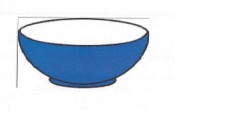 In a bowl, mix : 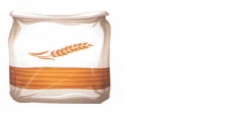 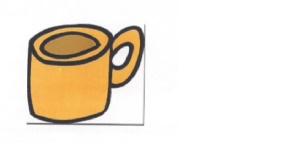 1 cup of flour 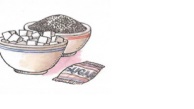 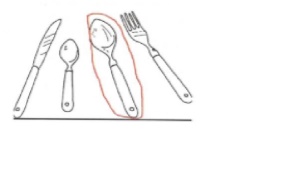 2 tablespoons of sugar 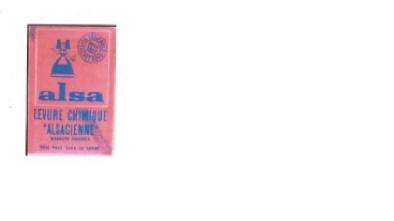 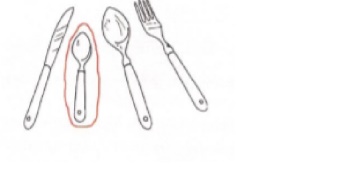 2 teaspoons of baking powder 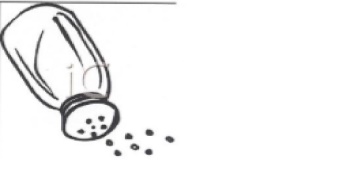 1 teaspoon of salt…………………………………………………………………………………………………………………………………………………………Mix together………………………………………………………………………………………………Make a well………………………………………………………………………………………………Pour in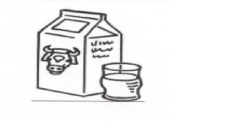  a cup of milk  1 egg 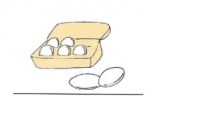  2 tables spoons of oil  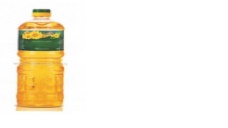 …………………………………………………………………………………………………………………………………………………………Mix………………………………………………………………………………………………………………………………………………………..Fry the pancakes.